ОУ "Св. Иван Рилски"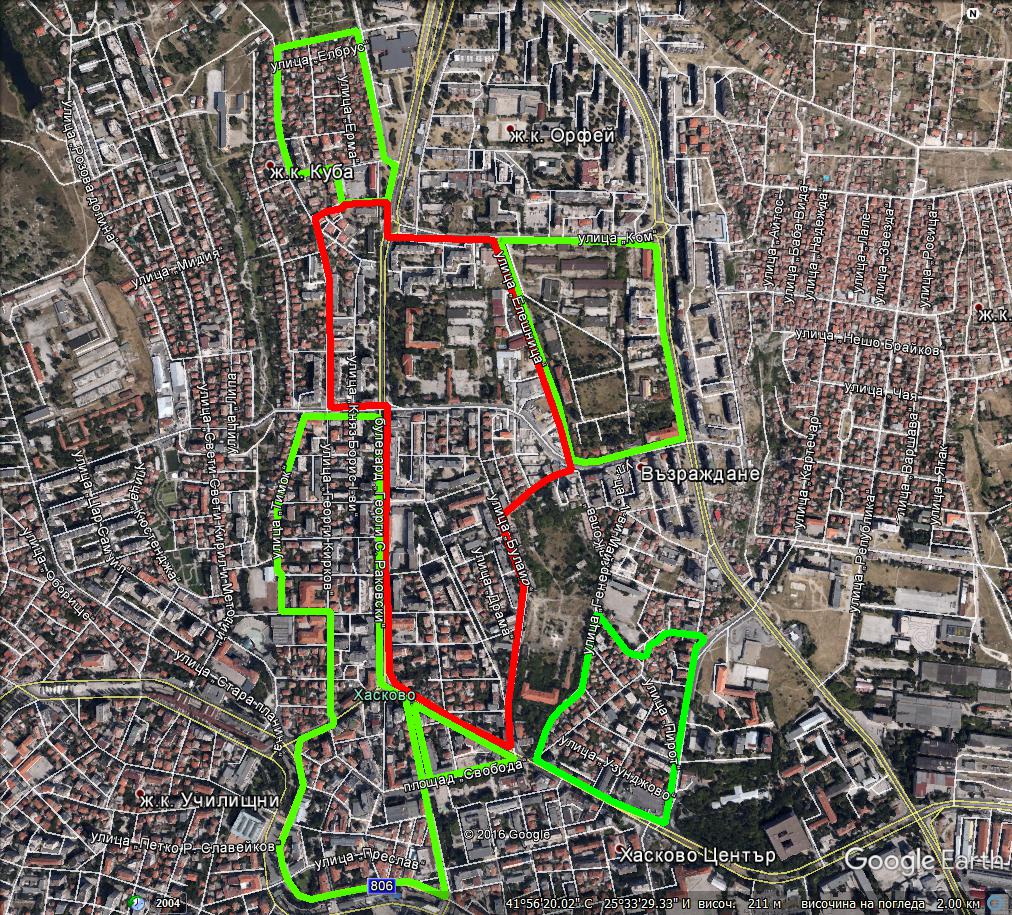 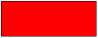 чист районбул. "Г. С. Раковски" №14 - №28, ул. "Георги Кирков" №54 - №78, ул. "Ком" №2 - №4, ул. "Елешница" - нечетни,      ул. "Криволак", ул. "Булаир" №17 - №2729, бул. "Съединение" №17 - №33смесен район ул. "Дунав" №20 - №24, бул. "Г. С. Раковски" №5 - №21, ул. "Патриарх Евтимий" №1 - №13, пл. "Общински",      бул. "България" №43 - №73, бул. "Съединение" №2 - №10, ул. "Георги Кирков" №10 - №16, ул. "Тимок" - четни –      СУ „В.Левски“, ОУ „Иван Рилски“  ул. "Патриарх Евтимий" - четни, пл. "Свобода" №7 - №17, бул. "Съединение" №17 -№20 - ОУ „Иван Рилски“,     ОУ „Хр.Смирненски“бул. "Васил Левски" №35 - №63, ул. "Дунав", ул. "Елешница" - четни , ул. "Ком" – ОУ „Шандор Петьофи“,      ОУ „Иван   Рилски“ул. "Елбрус" №1 - №17, ул. "Пловдивска" №5 - №31, бул. "Г. С. Раковски" №41, ул. "Ропотамо", ул. "Просвета" - четни,      ул. "Тунджа" №10 - №12, ул. "Георги Кирков" №88 - №112 – ОУ „Шандор Петьофи“, ОУ „Иван Рилски“ул. „Дунав“ № 30 -    ОУ „Н.Й.Вапцаров“, ОУ „Хр.Смирненски“, ОУ „Иван Рилски“ул. „Ген. Колев“№2 - №26, ул. „Пирот“ №15 - №25, ул. "Армейска",  ул. „Бобов дол“, ул. „Стефан Стамболов“ №1 - №17, бул. „Съединение“ №37 - №45 – ОУ „Н.Й.Вапцаров“, ОУ „Хр.Смирненски“,ОУ „ Иван Рилски“Приложение № 4                                                      Приложение № 1Карта с райони на училищата в град Хасково